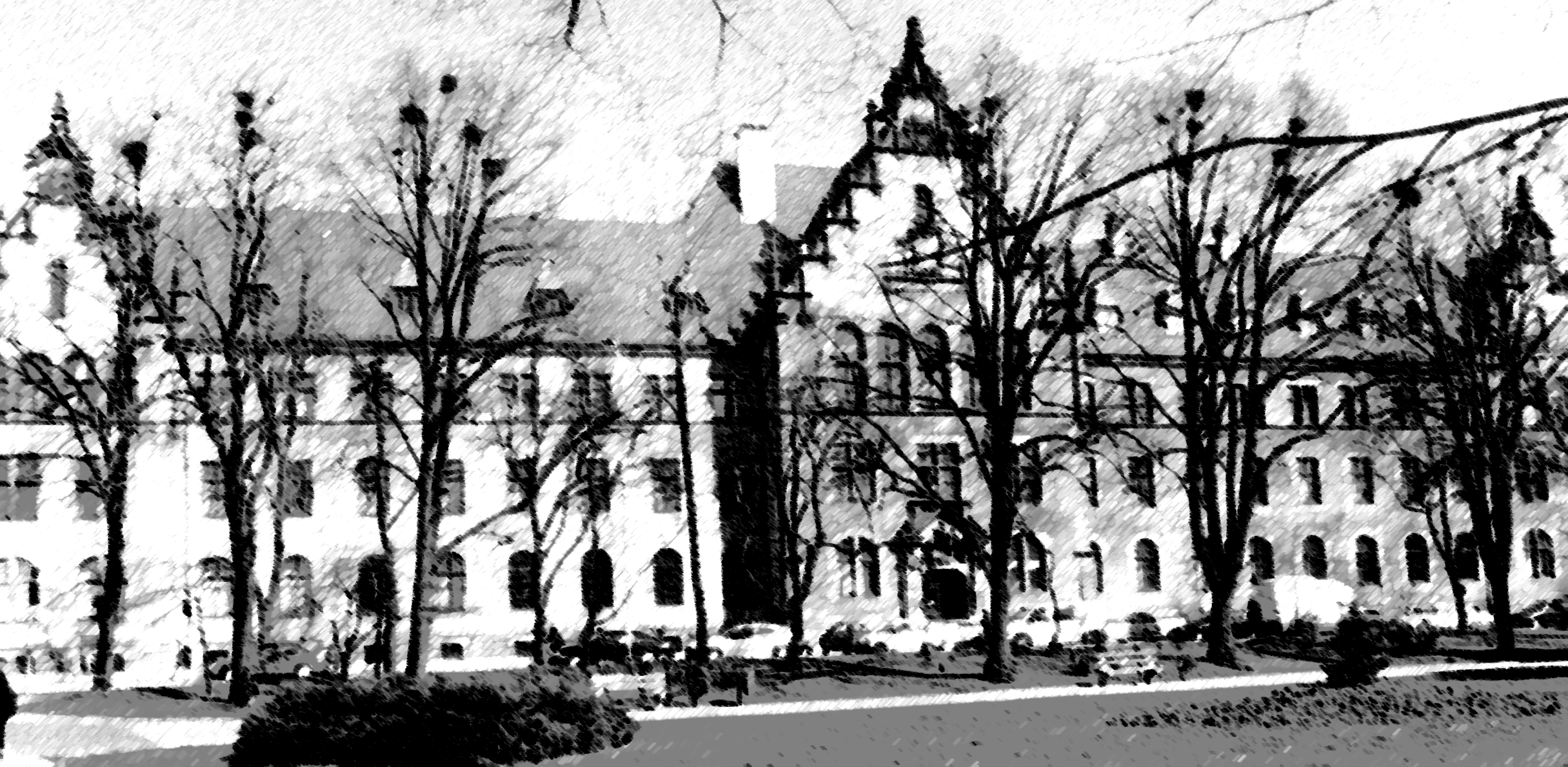 DYREKTOR
SĄDU REJONOWEGO
W INOWROCŁAWIU88-100 Inowrocław, ul. G. Narutowicza 42, tel./fax. (0-52) 359-26-00Inowrocław, dnia 26.11.2019r.Postępowanie: G-205-5/19Informacja o wyborze najkorzystniejszej oferty                       Na podstawie art. 92 ust. 1  ustawy z dnia 29 stycznia 2004 r. Prawo zamówień publicznych 	Zamawiający informuje o dokonaniu wyboru najkorzystniejszej oferty w postępowaniu:„Na świadczenie usługi utrzymania czystości w obiektach Sądu Rejonowego w Inowrocławiu przy ulicy Narutowicza 42, przy ulicy Dworcowej w Inowrocławiu oraz usług gospodarczo- konserwatorskich”.	W dniu 26 listopada 2019r.w oparciu o art. 91 ust.1 ustawy z dnia 29 stycznia 2004r.  Pzp(Dz. U. 2019, 1843 z zm.) wybrano ofertę firmy: Konsorcjum Inwemer Serwis sp. z o.o.ul. Łąkowa 3/5 90-562  ŁódźInwemer System Sp.  z o.o. ul. św. J. Odrowąża  1503-310 WarszawaUzasadnienie wyboru:Zgodnie z art. 91 ust.1 ustawy Pzp wybór oferty następuje na podstawie kryteriów oceny ofert określonych w Specyfikacji  Istotnych Warunków Zamówienia. Oferta konsorcjum Inwemer zdobyła najwięcej punktów, nie podlega odrzuceniu i spełnia wszystkie wymagania postępowania. Punktacja poszczególnych ofert:P- łączna liczba punktów otrzymanych w kryteriachC- liczba punktów za kryterium „cena”T- liczba punktów za kryterium „termin płatności faktury”K- liczba punktów za kryterium „czas reakcji”	Zgodnie z art. 94 ust. 1 pkt 2 ustawy Pzp zawarta zostanie umowa w sprawie zamówienia publicznego  na świadczenie usługi utrzymania czystości w obiektach Sądu Rejonowego w Inowrocławiu przy ulicy Narutowicza 42, przy ulicy Dworcowej 39 w Inowrocławiu oraz usług gospodarczo konserwatorskich.Podpisy Komisji PrzetargowejPodpis Dyrektora Sądu Rejonowego w InowrocławiuLp.Nazwa i adresIlość punktów1.NORGE Sp. z o.o.ul. Promienista 12160-141 PoznańC-336.857,04 złC-54,88T-20K-20P=94,88 pkt2.Konsorcjum Inwemer Serwis sp. z o.o.ul. Łąkowa 3/5 90-562  ŁódźInwemer System Sp.  z o.o. ul. św. J. Odrowąża 1503-310 WarszawaC-333.729,00 złC-55,39T-20K-20P=95,39 pkt3.Usługi Hydrotechniczno-Budowalne„Hydrobud” Sp. z o.o.ul. 11 listopada 2562-510 KoninC-499.862,16 złC-36,98T-20K-20P=76,98 pkt4.Fabryka czystości M. Górnyul. K. Sprawiedliwego 1388-100 InowrocławC-387.585,96 złC-47,70T-20K-20P=87,70 pkt5.PRO CLEANul. Frydrychowicza 7/2385-796 BydgoszczC-573.262,47 złC-32,25T-20K-20P=72,25 zł6.KonsorcjumImpel System Sp. z o.o.ul. Ślężna 11853-111 WrocławImpel Facility Services Sp. z o. o. ul. Ślężna 11853-111 WrocławC-308.106,36 złC-60T-20K-15 P=95 pkt 